Crea opdracht: Tulpen vouwen van papier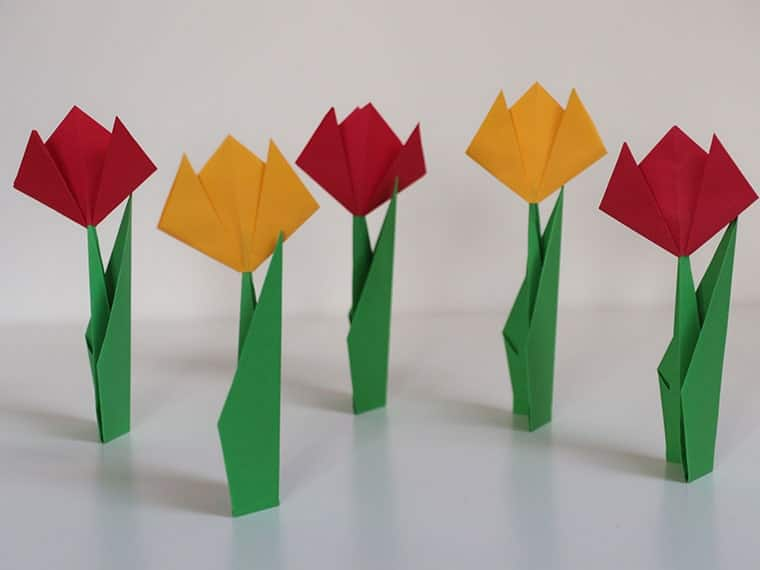 Wat heb je nodig?1 rood vierkant blad papier1 groen vierkant blad papierschaarBekijk het filmpje hieronder en volg stap voor stap hoe je deze tulpen kan maken. Je kan er een paar maken in verschillende kleuren en op de vensterbank of op je kamer plaatsen.https://www.youtube.com/watch?v=6EOvCcRle68Als we geen bloemetjes kunnen kopen in de winkel, dan maken we ze toch gewoon zelf?  Veel plezier! 